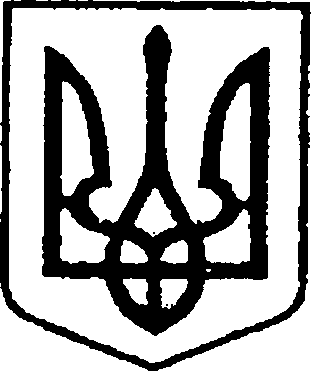 УКРАЇНАЧЕРНІГІВСЬКА ОБЛАСТЬН І Ж И Н С Ь К А    М І С Ь К А    Р А Д АВ И К О Н А В Ч И Й    К О М І Т Е ТР І Ш Е Н Н Явід 06 лютого 2020 р.		м. Ніжин		                            № 28 Про введення в дію рішення конкурсного комітету щодо визначення переможця конкурсу на автобусному маршруті загального користування № 5 та № 14Відповідно до статей 30, 42, 59, 73 Закону України «Про місцеве самоврядування в Україні», Закону України «Про автомобільний транспорт», п.49 Порядку проведення конкурсу з перевезення пасажирів на автобусному маршруті загального користування, затвердженого постановою Кабінету Міністрів України від 03.12.2008 р. №1081, протоколу засідання конкурсного комітету по проведенню конкурсу з розгляду конкурсних пропозицій та прийняття рішень про визначення переможця конкурсу на автобусному маршруті загального користування по м. Ніжину від 27 грудня 2019 року, виконавчий комітет Ніжинської міської ради вирішив: 1. Затвердити рішення конкурсного комітету, викладеного у протоколі засідання конкурсного комітету по проведенню конкурсу з розгляду конкурсних пропозицій та прийняття рішень про визначення переможця конкурсу на автобусному маршруті загального користування по м. Ніжину від 27 грудня 2019 року:1.1. На маршруті № 5 «вул. Козача – залізничний вокзал» перевізника Приватне підприємство «Омнібус Н». Ввести рішення конкурсного комітету в дію на маршруті №5 з 14. 02. 2020 р.1.2. На маршрутів № 14 «Залізничний вокзал – вул. Незалежності – вул. Космонавтів» перевізника Товариство з обмеженою відповідальністю «Пассервіс». Ввести рішення конкурсного комітету в дію на маршруті №14, з 14. 02. 2020 р.2. Міському голові підписати договори на перевезення пасажирів  автомобільним транспортом з Приватним підприємством «Омнібус Н» та Товариством з обмеженою відповідальністю «Пассервіс» згідно з обов’язковими та додатковими умовами конкурсу та додатковими умовами обслуговування маршруту.3. Надати право організатору пасажирських перевезень вносити зміни до договорів на перевезення пасажирів автомобільним транспортом, відповідно до письмової заяви перевізника щодо заміни автобусів на автобуси аналогічної або іншої марки з кращими параметрами комфортності, технічними характеристиками та іншими параметрами, що не погіршують конкурсні пропозиції. 4. Управлінню житлово-комунального господарства та будівництва Ніжинської міської ради (Кушніренко А. М.) оприлюднити дане рішення на офіційному сайті Ніжинської міської ради у 5-денний термін після його прийняття. 	5. Контроль за виконанням даного рішення покласти на першого заступника міського голови з питань діяльності виконавчих органів ради Олійника Г.М.Міський голова									А. В. Лінник